An das	LFI Niederösterreichz.H. Dipl.-Päd. Irene Blasge				Tel.: 05 0259 26108Wiener Straße 64 				Fax: 05 0259 95 261083100 St. Pölten				irene.blasge@lk-noe.atAnmeldeformularIch melde mich verbindlich zum LFI Zertifikatslehrgang Die Gartenbäuerin an.Vorname/Nachname: _________________________________________________________Adresse (Straße, PLZ, Ort):_________________________________________________________________________________________________________________________________E-Mail: __________________________________   Tel.: ______________________________Dauer:	18 Kurstage im Zeitraum vom Juli 2021 bis Juli 2022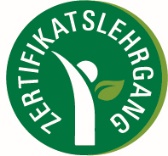 Uhrzeit: 			jeweils von 09:00 – 17:00 UhrOrte:			NiederösterreichKursbeitrag:	EUR 790 ,- pro Person (gefördert für Personen mit einem landwirtschaftlichen Betrieb)EUR 2200 ,- pro Person (ungefördert)Anmeldeschluss: 5.Juli 2021Bitte beachten Sie die allgemeinen Geschäftsbedingungen und die Erklärung über die Datennutzung des Ländlichen Fortbildungsinstitutes Niederösterreich. Diese finden Sie unter www.lfi-noe.at in der Rubrik Service.Ich akzeptiere mit meiner Unterschrift die allgemeinen Geschäftsbedingungen des LFI NÖ und erlaube dem LFI meine persönlichen Daten in der Kurskommunikation zu verwenden. _____________________                    		                  Datum	                      Unterschrift 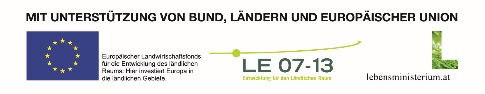 Geburtsdatum: Geburtsort:Betriebsnummer (falls vorhanden):